Квест – игра «Малая Родина – большая гордость!»Для каждого человека, куда бы не забросила его судьба, малая родина – место, где он вырос – навсегда останется близким и дорогим сердцу.21 сентября в подготовительной группе прошла квест-игра «Малая Родина - большая гордость!», посвященная 90-ю города Новомосковска. Цель которой -расширение знаний детей о родном городе, воспитание чувства патриотизма и уважение к символике города.В квесте принимали участиядве команды «Мудрецы» и «Всезнайки».Выполнив все задания,воспитанники узнали возраст своего родного города.В завершении мероприятия, дети получили сладкий призНовомосковской кондитерской фабрики «Тихий Дон».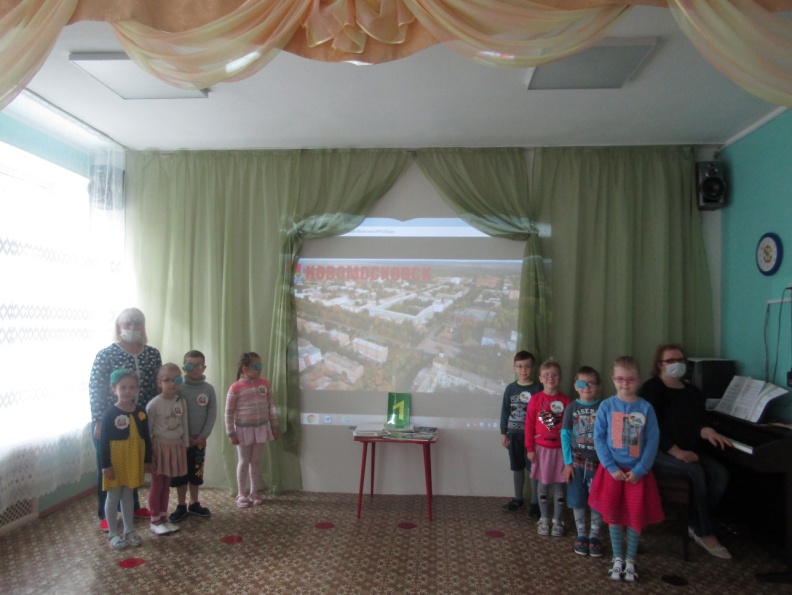 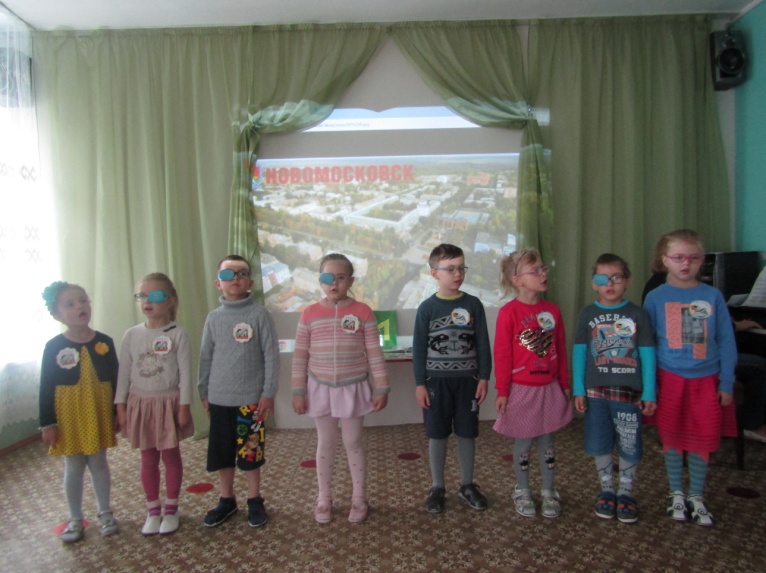 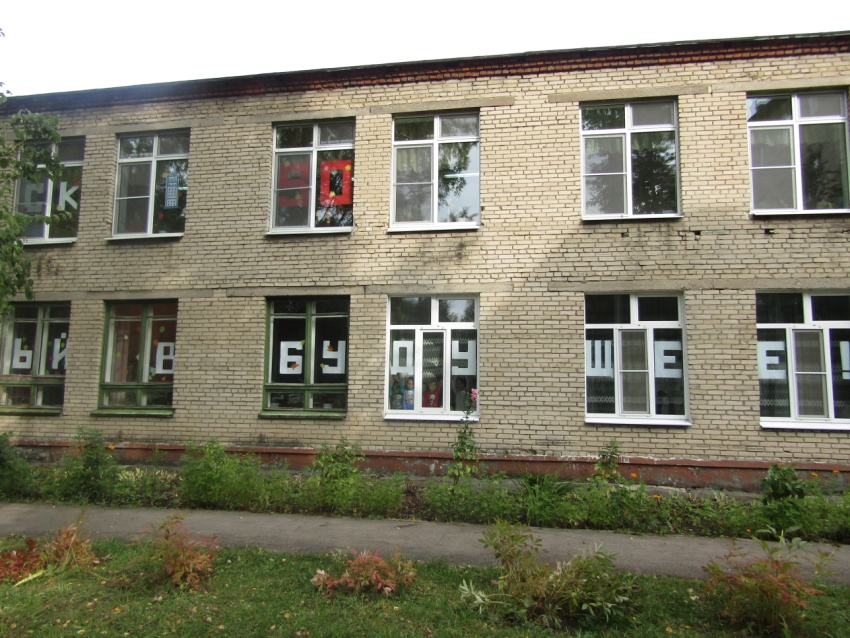 